2024年福建经贸学校公开招聘教师岗位试讲（片段教学）用书现将我校2024年公开招聘教师岗位试讲（片段教学）用书公告如下。面试时由我校提供相关用书，不得将课本、参考资料带入编写教案室和面试室。序号岗位名称（代码）片段教学用书备注1体育专业教师（01）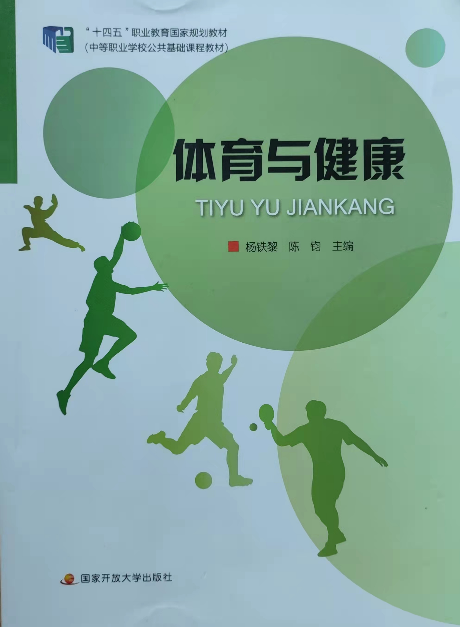 书名：《体育与健康》主编：杨铁黎 陈钧出版社：国家开放大学出版社ISBN：978-7-304-10799-42英语专业教师（02）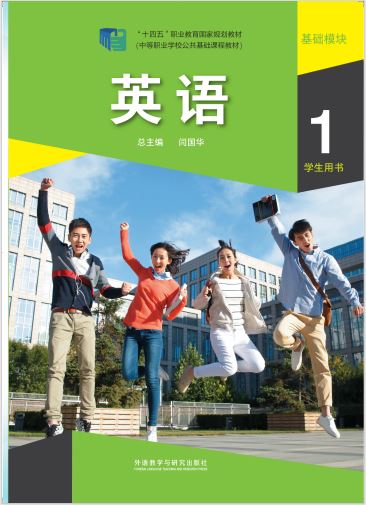 书名：《英语基础模块1学生用书(2022版)》主编：闫国华出版社：外语教学与研究出版社ISBN：978-7-5213-2457-0(01)3粮检专业教师（03）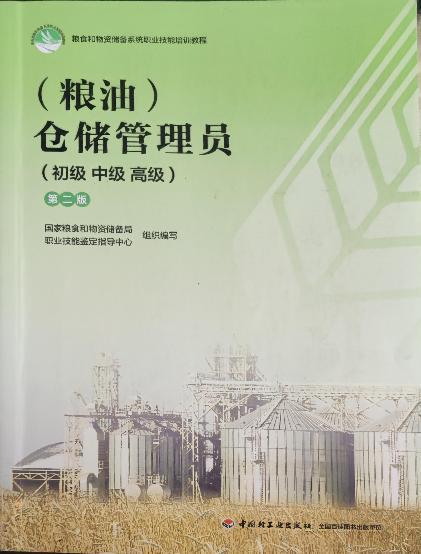 书名：《（粮油）仓储管理员：初级、中级、高级》主编：国家粮食和物资储备局职业技能鉴定指导中心组织编写出版社：中国轻工业出版社ISBN：978-7-5184-2896-04会计专业教师（05）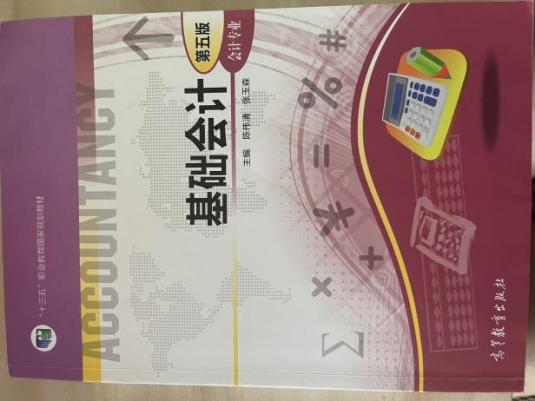 书名：《基础会计》（第五版）主编：陈伟清 张玉森出版社：高等教育出版社ISBN：978-7-04-050920-55数控专业实训教师（06）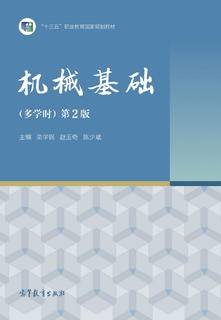 书名：《机械基础》（多学时）第2版主编：栾学钢 赵玉奇 陈少斌出版社：高等教育出版社ISBN：978-7-04-051333-26工业机器人专业教师（07）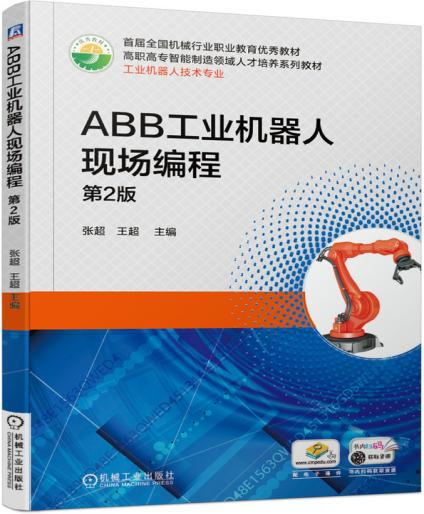 书名：《ABB工业机器人现场编程 》第2版主编：张超 王超出版社：机械工业出版社ISBN：978-7-111-63908-47无人机操控与维护专业教师（08）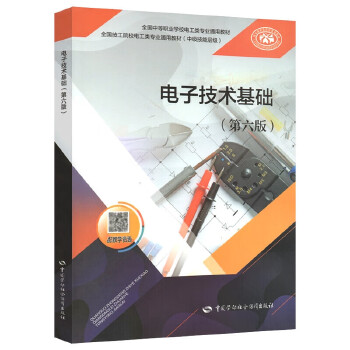 书名：《电子技术基础》（第六版）主编：郭赟出版社：中国劳动社会保障出版社ISBN: 978-7-5167-4810-78音乐专业教师（09）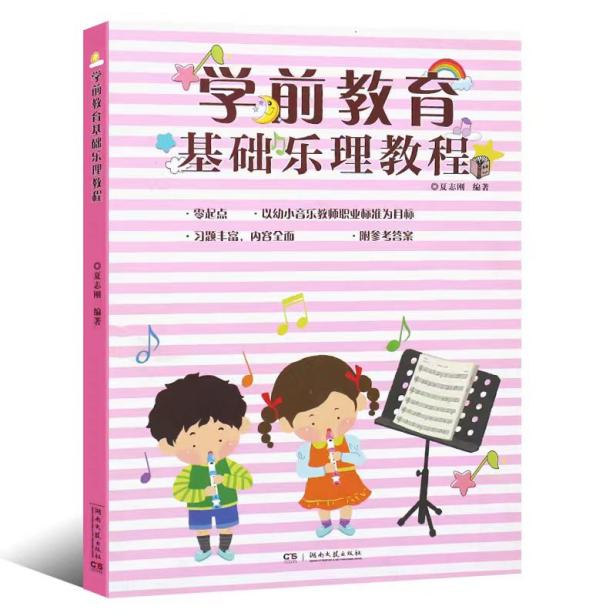 书名：《学前教育基础乐理教程》主编：夏志刚出版社：湖南文艺出版社ISBN：9787540497590